«Әлихан Бөкейхан – Тәуелсіздік жолында» атты дәстүрлі ІІ қалалық ғылыми-практикалық конференциясы Қарағанда облысы білім басқармасының Балқаш қаласы білім бөлімінің «Әлихан Бөкейханов атындағы №15 мектеп-лицейі КММ» өткізді.Конференция мақсаты: Тәуелсіздік құндылығын дәріптеу және «Әлихантану» жобасы арқылы оқушылардың оқу-зерттеушілік әлеуетін арттыру.Конференцияға қала мектептерінің оқу-ғылыми жетекшілері, мұғалімдері, оқушылары қатысты.Конференция 7 бағытта құрылған. Балқаш қаласы білім бөлімінің жалпы білім беретін №9 мектептің 9-сынып оқушысы Кенжехан Олжас «Әлихан Бөкейхан және Қазақ интеллигенциясы» тақырыбы бойынша ғылыми жобасын қорғап 2 ші жүлделі орынға ие болды. Жетекшісі: тарих пәнінің мұғалімі Әбдіғаппар Үміт Сейтжанқызы.Традиционная ІІ городская научно – практическая конференция» Алихан Бокейхан-Тәуелсіздік жолында «была проведена КГУ» Школа-лицей №15 имени Алихана Бокейханова " отдела образования города Балхаш Управления образования Карагандинской области.Цель конференции: популяризация ценности независимости и повышение учебно-исследовательского потенциала учащихся через проект "Алихантану".В конференции приняли участие учебно-научные руководители, учителя, учащиеся школ города.Конференция построена по 7 направлениям. Ученица 9 класса общеобразовательной школы №9 отдела образования города Балхаш Кенжехан Олжас защитила научный проект по теме» Алихан Бокейхан и казахская интеллигенция " и заняла 2 призовое место. Руководитель: учитель истории Абдигаппар Умут Сейтжановна.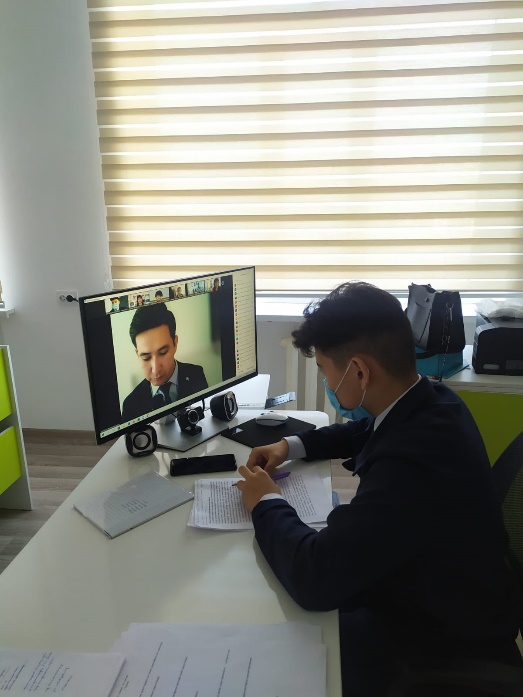 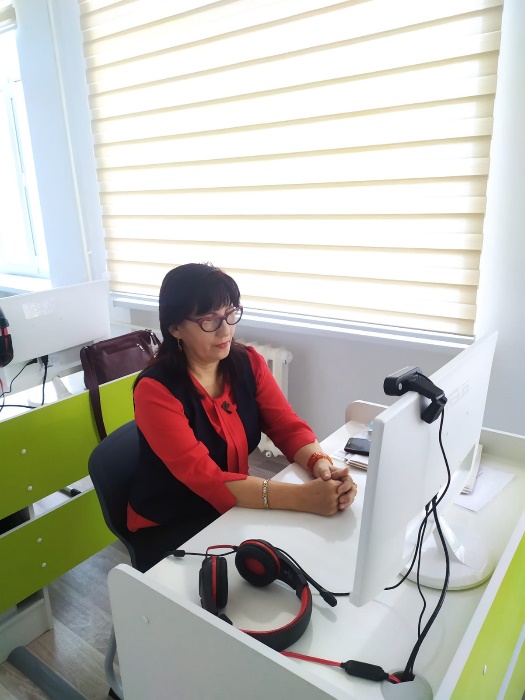 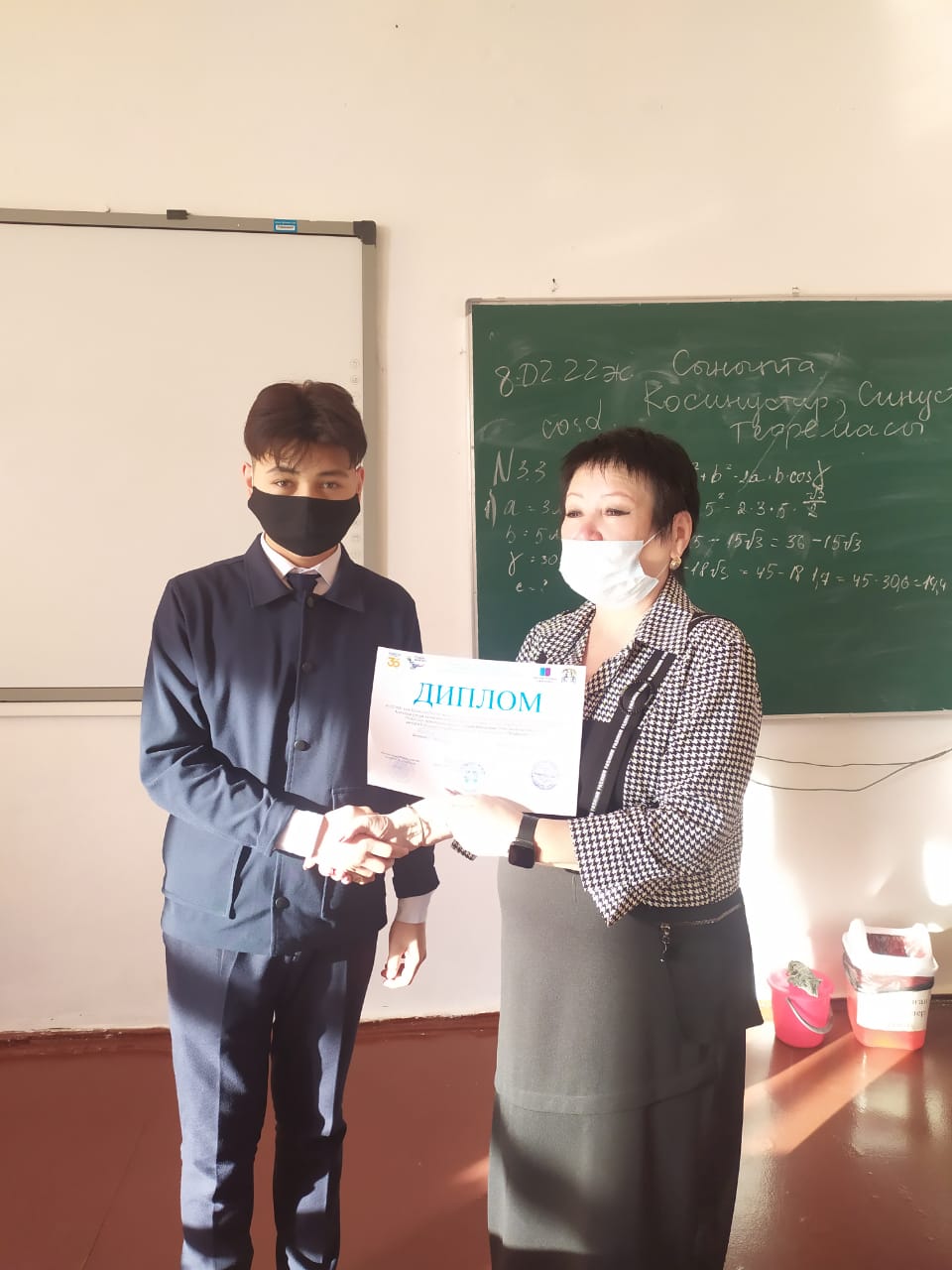 